Unit 7 Lesson 14: Razonemos sobre ángulos (parte 1)WU Cuál es diferente: Hora tras hora (Warm up)Student Task Statement¿Cuál es diferente?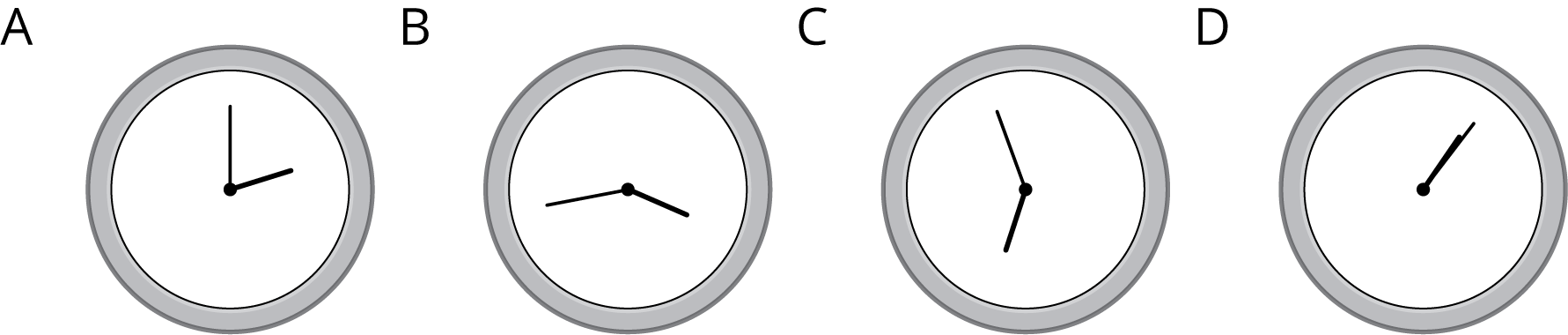 1 Dibujemos un relojStudent Task StatementKiran dibuja un reloj. Él dibuja un par de rectas perpendiculares para encontrar la ubicación de los números 3, 6, 9 y 12 alrededor del círculo.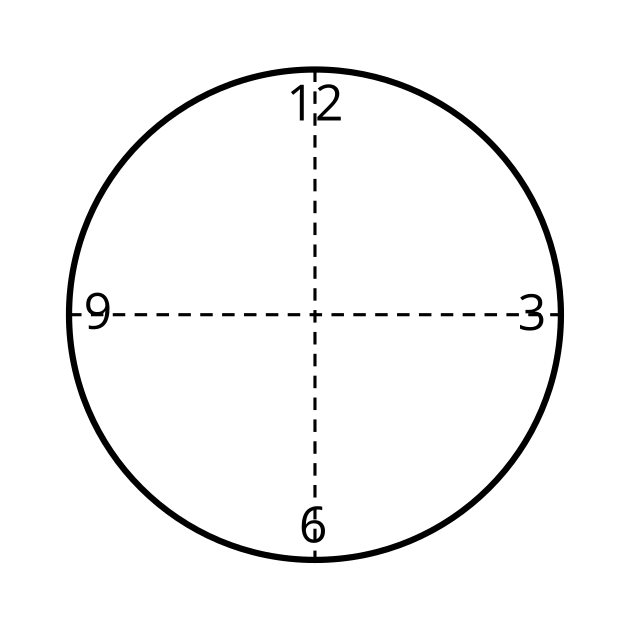 ¿Cuántos grados mide cada uno de los ángulos que Kiran ha dibujado hasta el momento? Explica cómo lo sabes.Ayuda a Kiran a encontrar la ubicación exacta de los números “1” y “2” en el reloj.¿Cuántas nuevas rectas tiene que dibujar?¿Qué ángulos se deberían formar entre las dos rectas que ya dibujó y las nuevas?Dibuja las rectas con precisión y ubica los números “1” y “2” en el dibujo.Mide y dibuja todas las rectas que sean necesarias para completar el dibujo del reloj, de forma que todos los números estén ubicados con precisión en el lugar que les corresponde.2 Tic, tacStudent Task Statement¿Qué ángulos forman la manecilla de las horas y la manecilla de los minutos a estas horas?6 en punto8 en punto9 en punto11 en punto12 en punto¿Cuántos grados gira la manecilla de los minutos cuando se mueve desde las 2:00 hasta las 2:05?¿Y cuando se mueve desde las 2:05 hasta las 2:30? Explica cómo lo sabes.La manecilla de los minutos del reloj está en posición vertical a las 7 p.m. Un poco más tarde, forma un ángulo de  con la posición en la que estaba a las 7 p.m. ¿Qué hora puede ser?Encuentra cuántos grados gira la manecilla de los minutos durante:10 minutos1 minuto4 minutosImages for Activity Synthesis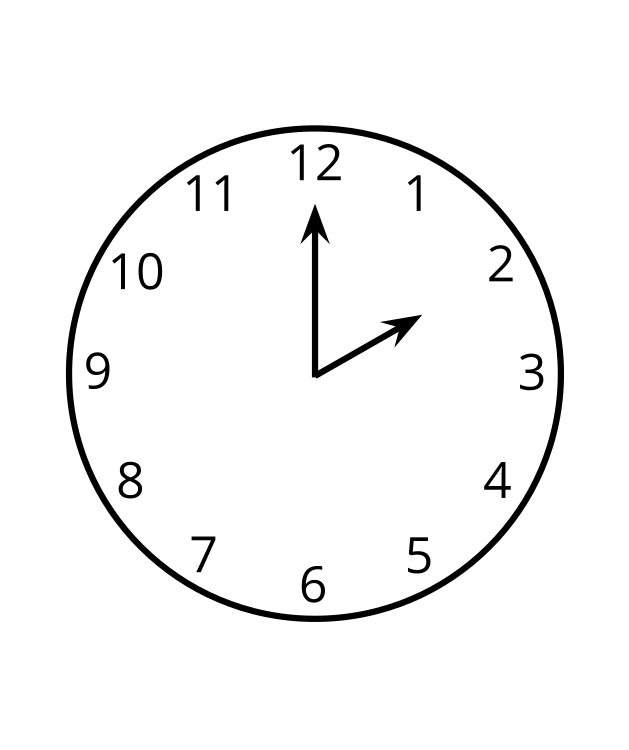 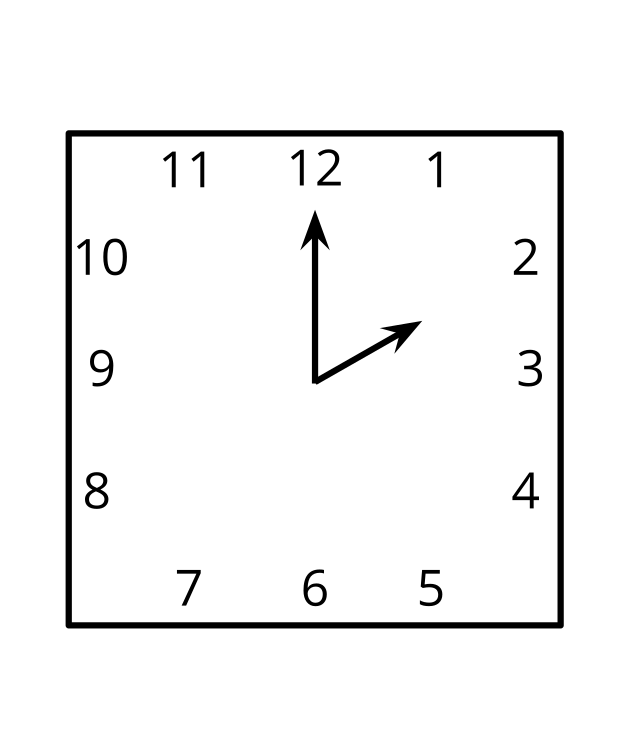 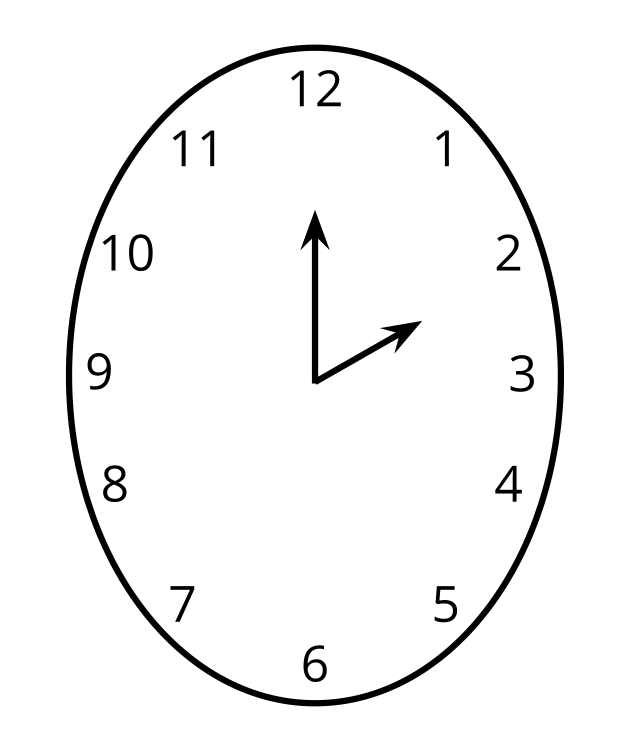 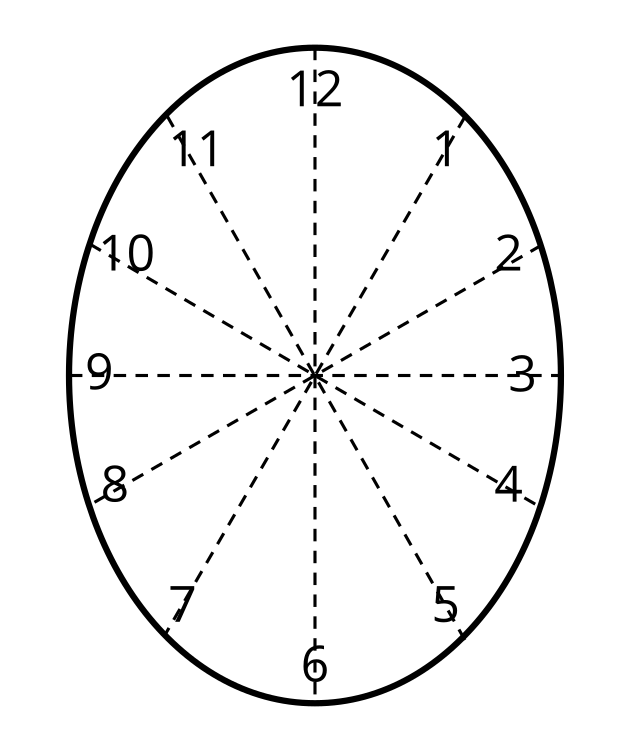 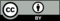 © CC BY 2021 Illustrative Mathematics®